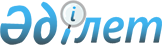 Об установлении ограничительных мероприятий
					
			Утративший силу
			
			
		
					Решение акима сельского округа Акжар Сарыагашского района Туркестанской области от 6 мая 2021 года № 16. Зарегистрировано Департаментом юстиции Туркестанской области 6 мая 2021 года № 6192. Утратило силу решением акима сельского округа Акжар Сарыагашского района Туркестанской области от 6 августа 2021 года № 90
      Сноска. Утратило силу решением акима сельского округа Акжар Сарыагашского района Туркестанской области от 06.08.2021 № 90 (вводится в действие со дня его первого официального опубликования).
      В соответствии с пунктом 2 статьи 35 Закона Республики Казахстан от 23 января 2001 года "О местном государственном управлении и самоуправлении в Республике Казахстан", с подпунктом 7) статьи 10-1 Закона Республики Казахстан от 10 июля 2002 года "О ветеринарии", на основании представления главного государственного инспектора Сарыагашской районной ветеринарно-санитарной инспекции Туркестанской области территориальной инспекции Комитета ветеринарного контроля и надзора Министерства сельского хозяйства Республики Казахстан от 30 апреля 2021 года № 08-02-07/178 и в целях ликвидации очагов заразных болезней животных акима сельского округа Акжар Сарыагашского района РЕШИЛ:
      1. Установить ограничительные мероприятия на улице Г.Муратбаева в населенном пункте Акжар сельского округа Акжар Сарыагашского района, в связи с заболеванием бешенства собаки А.Байназарова проживающего по улице Г.Муратбаева дом № 21.
      2. Государственному учреждению "Аппарат акима сельского округа Акжар Сарыагашского района" в установленном законодательством Республики Казахстан порядке обеспечить:
      1) государственную регистрацию настоящего решения в Республиканском государственном учреждении "Департамент юстиции Туркестанской области Министерства юстиции Республики Казахстан";
      2) размещение настоящего решения на интернет-ресурсе акимата Сарыагашского района после его официального опубликования.
      3. Контроль за исполнением настоящего решения оставляю за собой.
      4. Настоящее решение вводится в действие со дня его первого официального опубликования.
					© 2012. РГП на ПХВ «Институт законодательства и правовой информации Республики Казахстан» Министерства юстиции Республики Казахстан
				
      Аким сельского округа Акжар,

      Сарыагашского района, Туркестанской области

Е. Сапарбаев
